PRISJETIMO SE DIVLJIH ŽIVOTINJA NAŠIH ŠUMA!ZADATAK: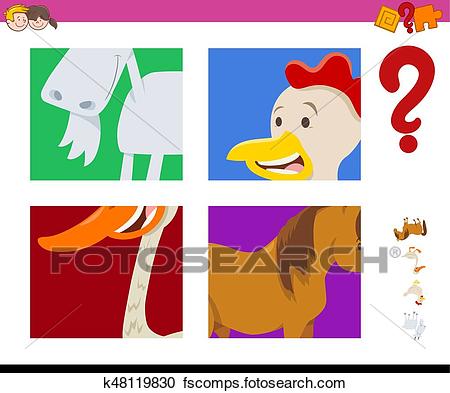                                                 IMENUJ ILI DODAJ TRAŽENE SLIKE._________________________________________________________________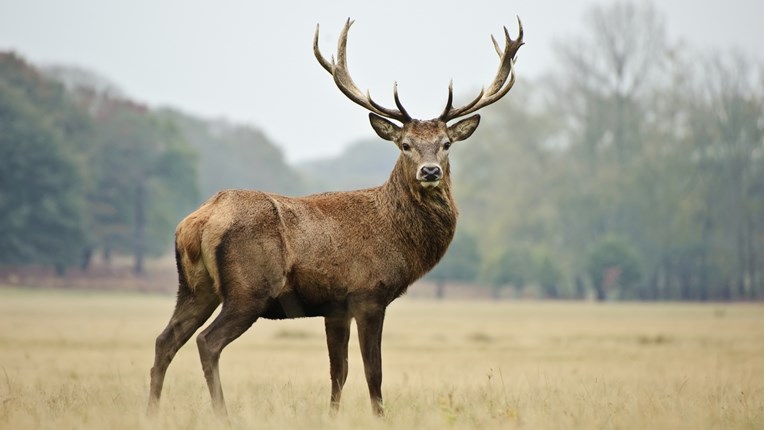                                                                  JELEN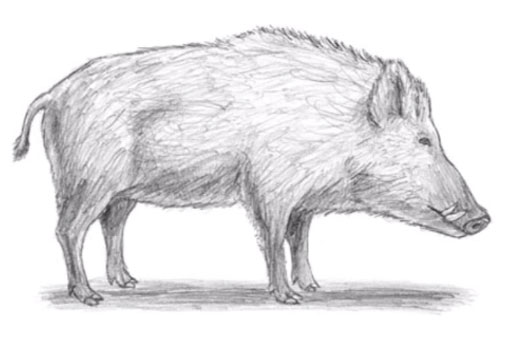 VEPAR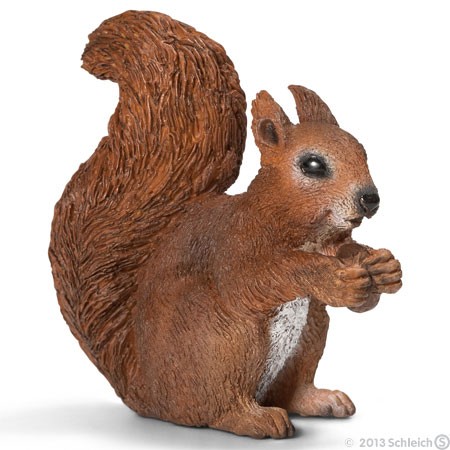 VJEVERICA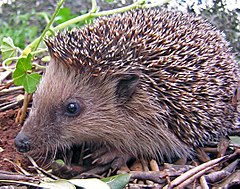 JEŽ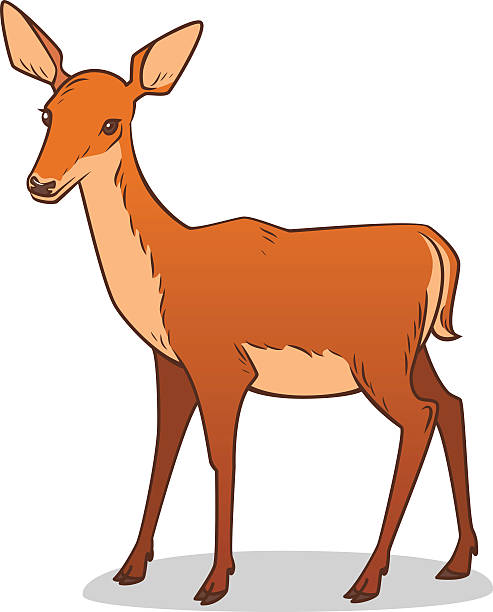 SRNA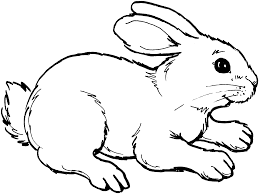 ZEC